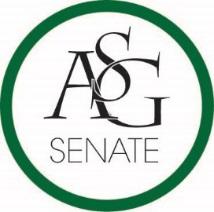 Senate AgendaOctober 27, 2015Graduate Education Auditorium, 6:00 PMCall to OrderRoll CallApproval of MinutesSpecial OrdersGuest Speakers (5 min each)ChartwellsSurvey posted on website for feedbackApp on campus, see the menu and calorie count for meals provided by Chartwells Caitlin Allison, Teach for AmericaTeach for America recruits teach in low income schools for two years, they provide the training, salary. teachforamerica.org.Contact Jace for Caitlin’s email Reports (5 minutes each)Advisor’s Report, Rainer GallRemember as largest group of ASG, we need to use our effort to support events. With legislation make sure to communicate with staff member or whoever might have reached out to you about writing the legislationKeep in mind that it takes 2 weeks in senate then another 10 business days to allocate funding Graduate Assistant’s Report, Jamie WanglerPresident’s Report, Tanner BoneState of Student address December 1st before senateCampus Closet update: have not found a place yet, moving forward with back-up plan to rent out room in union Higher Education summit meeting potentially?Soccer game Thursday 7pm, student appreciation, free chick-fil-a, wear whiteVice-President’s Report, Morgan FarmerOver 400+ students in attendance at Chancellors BallASG fleece is up at B-unlimited Holiday Party is December 8thCommittee Applications will go up next weekTreasurer’s Report, Raymond ToddOFA has allocated 60,000 of roughly 90,000PAB is meeting for second supplemental round on ThursdayRequesting $500 for Veterans promotion$1,500 for Sustainable ProgramRed Talks requesting $1,000Razorback Action Group requesting 1,500SEC to DC $2,500Campus Closet $3,000Secretary’s Report, Meera PatelSexual Assault Awareness Day11am-2pm Tabling Event at UnionRed Talk goes Teal starts at 6pm Cabinet ReportsChief of Staff, Elizabeth PittmanOrder Fleeces Sustainability is trying to find a new director if you are interested in helping hire the new director e-mail is on ASG site Friday is Stick or Treat, take primary insurance card and get a flu shot for free at Pat Walker Chair of the Senate’s Report, Jace MotleyStudent poll is coming up, let Tanner knowLeadership meeting after SenateSomeone is needed to write funding legislation for scantron machinesSomeone is needed to write legislation  for subcommittee for Red Talks   Nominations and ElectionsVote of ConfidenceSenator KyteConfirmed Senator McPhersonConfirmed Public Comment (3 at 2 minutes each)Old BusinessNew BusinessASG Joint Resolution No. 1 – A Resolution in Support of the Student Statement on the Right to ResearchAuthored by GSC Representative Philip Gilley, Senator Will Watkins, and Senator Michael SharpFree or reduced cost for journals that are needed for research Sponsored by GSC Representative Mark Nabors, Senator Courtney Brooks, Senator Justin Arnall, Senator, Collins Knight, and Senator Rachel O’NealASG Joint Resolution No. 2 – Resolution to Recognize Student Veterans and Raise Awareness for Their ConcernsAuthored by Tristan Locke, ASG Director of Veterans Affairs; Garrett JeterSponsored by Jace Motley, ASG Chair of the Senate; Scout Johnson, GSC Speaker; GSC Representative Franke Berlanga MedinaRaising awareness for VeteransReferred to Internal Affairs Committee ASG Senate Bill No. 2 – The Engineering Caucus Survey Funding Bill of 2015Authored by Senator Parker FitzgeraldReach out to engineering students for feedback for their caucus Referred to Appropriations committee and Academics committee Sponsored by Senator Jake Kyte, Senator Chance Townsell, Senator Katie Hicks, Senator Carson Alsup, and Senator Collins KnightASG Senate Bill No. 4 – The Sexual Assault Awareness Day Funding Act of 2015Authored by Senator Cole Anthony; Senator Mitchell EdwardsTime yielded to Meera Patel and Morgan FarmerMoney will be going to tabeling events and small equipment purchases and funding for Red Talk, also teal bracelets to raise awarenessMoved to Second Reading - Passed   Sponsored by Senator Christina Cole; Senator Avery Walker; Senator Jordan Cantor; Senator Mason Lester; Senator Kristin Day; Vice-President Morgan Farmer; Secretary Meera PatelAnnouncements  Adjournment